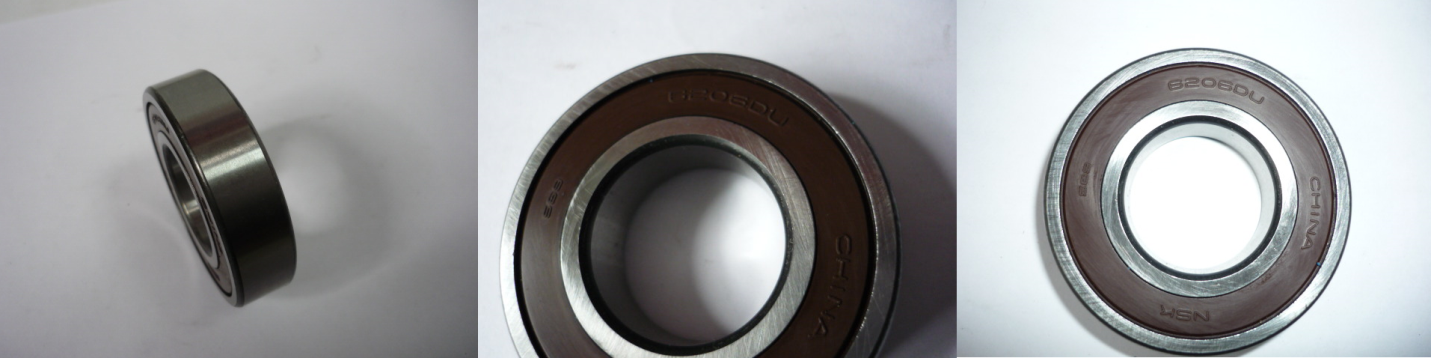 Код из 1САртикулНаименование/ Бренд/ПоставщикГабариты,Д*Ш*ВммМасса,грМатериалМесто установки/НазначениеF0071117Подшипник 6206DUD=62d=30h=16Металл,пластмассаКромкооблицовочные станкиF0071117D=62d=30h=16Металл,пластмассаКромкооблицовочные станкиF0071117РоссияD=62d=30h=16Металл,пластмассаКромкооблицовочные станки